Уважаемые коллеги!  Внимание!В настоящее время в Ярославской области   возобновили свою работу санатории, пансионаты, дома отдыха.Обращаем ваше внимание, что Областная организация Общероссийского Профсоюза  образования продолжает реализацию льготной оздоровительной программы «Профсоюзная путевка».Все члена Профсоюза (включая членов семьи) могут воспользоваться услугами следующих организаций:Санаторий им «Воровского»Санаторий «Красный Холм»Санаторий «Малые Соли»Центр отдыха и оздоровления «Кстово»Санаторий «Золотой Колос»Санаторий «Высоковский Бор» (детский отдых)Более подробную информацию по приобретению и оформлению льготных путевок можно получить:Тел/факс 8(4852) 21-08-63, +79023339306 -  Беляева Светлана Валентиновна, e-mail:  obkom.76@mail.ru ;  yaroslavl@eseur.ru .ПРОФСОЮЗНАЯ ПУТЁВКА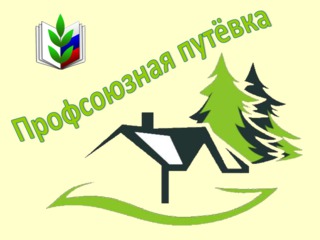 Пресс-служба Профсоюза. 24.07.2020Печать